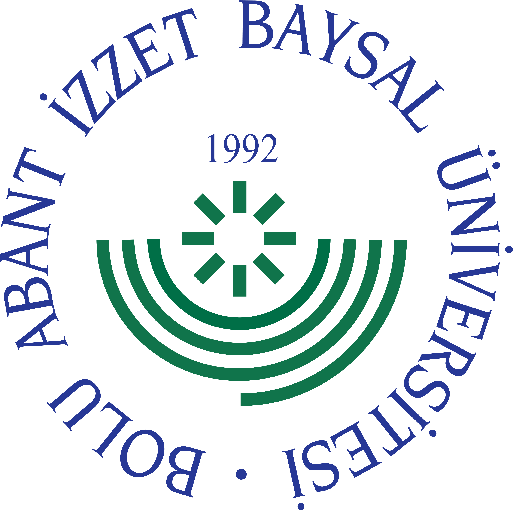 
     GÖREV YETKİ VE SORUMLULUK
FORMU     Bu formda açıklanan görev tanımını okudum. Görevimi burada belirtilen şekilde yerine getirmeyi kabul ediyorum.           ONAYLAYANDoküman NoGT - 075İlk Yayın TarihiBaskı NoRevizyon No/TarihBirimiYapı İşleri ve Teknik Daire BaşkanlığıGörev UnvanıSıhhi Tesisat TeknisyeniBağlı Olduğu YöneticiŞef/MüdürYerine Vekalet Edecek Kişi-Görev, Yetki ve SorumluluklarKurumun yatırım programı planlamasına ilişkin, mesleğine ilişkin teknik ve teknolojik yenilikleri ve gelişmeleri araştırmak, Üniversitemizin vizyonunu ve misyonunu benimsemek,İhtiyaç halinde mesleği ile ilgili konularda teknik rapor düzenlemekDaire Başkanlığınca oluşturulacak, muayene ve kabul komisyonları vb komisyonlarda görev yapmak, Öğrenim ya da mesleğiyle ilgili olarak, planlanmış, projelendirilmiş imar ve montaj işlerini yürütmek veya yürütülmesini sağlamak, Bu işleri mevcut şartnamesine veya sorumlu mühendisin direktiflerine uygun olarak yapmak. Hizmet alanına giren işler için gerekli malzeme ihtiyacını belirleyip teminini sağlamak,Meslek alanına giren konularda teknolojik gelişmeleri takip etmek, Kalorifer kazanlarının, soğutucu chiller ünitelerinin çalıştırılmasını sağlamak, Konusuyla ilgili şartname, işletme ve bakım talimatlarını hazırlamak, Piyasa fiyat araştırmalarında görev alma, Kış aylarında her sabah kalorifer kazan dairelerinin çalıştırılmasını sağlamak,  Kalorifer tesisatını kontrol etmek. Etüd, araştırma, ölçme, hesaplama ve benzeri işlemleri yapmak. Yapılan hizmetler ile ilgili gerekli raporları hazırlamak ve üst amirine sunmak, Lavabo, banyo, yer süzgeçleri ve tıkanıklıkların açılma işini yapmak, Alaturka, alafranga tuvaletlerinin tıkanıklıklarının açılma işini yapmak,Lavabo, evye, bataryaları, banyo bataryaları, taharet muslukları ve diğer armatürlerin tamir, bakım ve onarımı yapmak, Atık su, yağmur suyu drenaj borularının bakım ve kontrollerini yapmak, Uygun görüldüğünde gereken yerlere tesisat ve montaj yapmak, Radyatörlerin ısınıp ısınmadığını kontrol etmek tesisatta hava varsa aldırmak, Çalışan kalorifer kazanının her yarım saatte bir kontrol etmek, Şebeke suyu ile ilgili tesisatların bakım ve onarımı ve gerekli tesisatları çekmek.Hidrafor ve tesisatlarının bakım ve onarımlarını yapmak. Su depolarının ve pompa dairesini bakım ve onarım işlerini yaptırmak Pis su tesisatı çekmek ve mevcut tesisatların bakım ve onarımlarını yaptırmak.Binalardaki wc ve lavaboların bakım ve onarımlarını yapmak. Musluk ve tesisat bataryalarının bakım ve onarımlarını yapmakMeslek alanına giren konular ile ilgili yasa, yönetmelik ve meslek ahlak kurallarına uygun hizmet üretmek veya üretilmesini sağlamak,Sorumluluğundaki iş ve işlemlerin zamanında, eksiksiz, işgücü, zaman ve malzeme tasarrufu sağlayacak şekilde yerine getirilmesi için gerekli önlemleri almak, koordinasyonu sağlamak. Sorumluluğundaki iş ve işlemleri ilgilendiren yasal mevzuatı ve değişiklikleri sürekli takip etmek. Verilen görevleri zamanında, eksiksiz, işgücü, zaman ve malzeme tasarrufu sağlayacak şekilde yerine getirmek. Görev ve sorumluluğundaki faaliyetleri ilgilendiren yasal mevzuatı ve değişiklikleri sürekli takip etmek. Görev ve sorumluluğundaki faaliyetler ile ilgili sorun, öneri ve tavsiyeleri üst yöneticilerine iletmek. Görev ve sorumluluğundaki faaliyetler ile ilgili evrak, dosya vb. dokümanları muhafaza etmek. Kendisine teslim edilen veya kullanımında olan taşınır mallar ile tüketim malzemelerini korumak, görevinin niteliklerine uygun kullanmak. Bağlı bulunduğu yönetici veya üst yöneticileri tarafından verilen diğer iş ve işlemleri ilgili mevzuat hükümlerine göre yapmak. Sıhhi Tesisat Teknisyeni, yukarıda yazılı olan bütün bu görevleri kanunlara ve yönetmeliklere uygun olarak yerine getirirken idari birimlerde; Şube Müdürü, Daire Başkanına karşı sorumludur.UnvanıTarihAdı SoyadıİmzaUnvanıTarihAdı Soyadıİmza